APSTIPRINĀTSSabiedrības ar ierobežotu atbildību “Daugavpils ūdens”iepirkumu komisijas 2023. gada 21. jūlija sēdēprotokols Nr.1Publiskās sarunu procedūrasSmalcinātāju piegādeIdentifikācijas numurs DŪ 2023/32NOLIKUMSVispārīgā informācijaIepirkuma identifikācijas numurs: DŪ 2023/32Pasūtītājs – sabiedrība ar ierobežotu atbildību “Daugavpils ūdens” (turpmāk – SIA “Daugavpils ūdens”), reģistrācijas Nr.41503002432, Ūdensvada iela 3, Daugavpils, LV-5401.Kontaktpersona par iepirkumu norisi – juridiskās nodaļas vecākā iepirkumu speciāliste Daina Dzalbe, tālr. +371 29993927, e-pasts: iepirkumu.komisija@daugavpils.udens.lv.Pasūtītāja prasībām atbilstošo piedāvājumu izvēles kritērijs: saimnieciski visizdevīgākais piedāvājums, kuru nosaka ņemot vērā tikai cenu, t.i. - zemākā cena. Pretendents nav tiesīgs iesniegt piedāvājumu variantus.Piedāvājuma nodrošinājums nav paredzēts.Līguma izpildes nodrošinājums nav paredzēts.Informācija attiecībā uz iepirkuma procedūras rezultātā noslēdzamā tiesiskā darījuma būtiskām sastāvdaļāmIepirkuma priekšmets: smalcinātāju piegāde saskaņā ar tehniskās specifikācijas (1.pielikums) un iepirkuma līguma (4.pielikums) prasībām.Iepirkuma priekšmeta CPV kods: 42996110-8 Notekūdeņu atkritumu smalcinātāji.Iepirkuma priekšmets ir sadalīts daļās.1.iepirkuma daļa – “Smalcinātāja piegāde KSS “Jaunā forštate” vajadzībām”;2.iepirkuma daļa – “Smalcinātāja piegāde KSS “Tauriņi” vajadzībām”.Piegādes vieta: sabiedrība ar ierobežotu atbildību “Daugavpils ūdens”, Daugavas ielā 32, Daugavpils, LV-5401, Latvijas Republika.Izpildītājam ir jānodrošina piedāvājuma iesniegšana par visām tehniskajā specifikācijā norādītām pozīcijām attiecīgajā iepirkumu daļā.Pretendents ir tiesīgs iesniegt piedāvājumu par vienu vai vairākām iepirkuma daļām.Iepirkuma līguma darbības termiņš – no līguma spēkā stāšanās brīža līdz saistību pilnīgai izpildei.Informācija par iepirkumuInformāciju par iepirkumu Pasūtītājs publicē savā mājas lapā www.daugavpils.udens.lv – sadaļā “Iepirkumi un mantas atsavināšana”, Daugavpils valstspilsētas pašvaldības mājas lapā www.daugavpils.lv, kā arī iepirkumu datubāzē www.iepirkumi.lv.Ieinteresēto piegādātāju pienākums ir pastāvīgi sekot līdzi aktuālajai informācijai minētajās mājas lapās par konkrēto iepirkumu. Komisija nav atbildīga par to, ja kāda ieinteresētā persona nav iepazinusies ar informāciju, kurai ir nodrošināta brīva un tieša elektroniskā pieeja.Piedāvājumu iesniegšanas kārtībaPiedāvājumu jāiesniedz personīgi, nosūtot pa pastu, vai elektroniski, ja piedāvājums ir parakstīts ar drošu elektronisko parakstu.Iesniegšanas vieta – sabiedrība ar ierobežotu atbildību “Daugavpils ūdens”, Ūdensvada ielā 3, Daugavpilī, Latvijas Republika, LV-5401, administratīvā ēka, 106.kab., vai,  ja piedāvājums tiks sūtīts elektroniski iepirkumu.komisija@daugavpils.udens.lv norādot sūtījuma tēmā iepirkuma nosaukumu un identifikācijas numuru.Pasta sūtījumam jābūt nogādātam 4.2.punktā norādītajā adresē līdz 4.4.punktā noteiktajam termiņam un par to pilnu atbildību uzņemas iesniedzējs.Piedāvājuma iesniegšanas termiņš – līdz 2023. gada 7. augustam plkst. 11.00.Iesniegto piedāvājumu atvēršana notiks 2023. gada 7. augustā plkst. 11.00, Ūdensvada ielā 3, Daugavpilī, sabiedrības ar ierobežotu atbildību “Daugavpils ūdens” administratīvās ēkas apspriežu zālē. Iesniegto piedāvājumu atvēršana ir atklāta.Piedāvājums, kas iesniegts pēc minētā termiņa, netiks izskatīts un neatvērts tiks atdots vai nosūtīts atpakaļ iesniedzējam.Elektroniski iesniegts piedāvājums, kurš tiks iesniegts neievērojot šī nolikumā noteiktās prasības elektronisko piedāvājumu iesniegšanai, netiks izskatīts.Piedāvājumu vērtēšanu un lēmumu pieņemšanu komisija veic slēgtā sēdē.Pretendenta iesniegtais piedāvājums nozīmē pilnīgu šīs iepirkuma procedūras Nolikuma noteikumu pieņemšanu un atbildību par to izpildi.Piedāvājuma derīguma termiņš: 30 dienas no piedāvājumu iesniegšanas termiņa beigām (nolikuma 4.4. punkts).Piedāvājuma noformēšanaPretendents sagatavo un iesniedz piedāvājumu saskaņā ar iepirkuma procedūras dokumentu prasībām.Ja piedāvājumu sagatavo un iesniedz elektroniski, katrs dokuments, kuram atbilstoši Nolikumam jābūt atsevišķi parakstītam, ir jāparaksta ar drošu elektronisko parakstu atsevišķi.Piedāvājums jāsagatavo latviešu valodā, drukātā veidā, vienā eksemplārā. Piedāvājumā iekļautos dokumentus var iesniegt citā valodā, šādā gadījumā dokumentiem jāpievieno tulkojums latviešu valodā ar apliecinājumu par tulkojuma pareizību saskaņā ar spēkā esošo attiecīgo jomu regulējošo normatīvo aktu prasībām. Pretējā gadījumā komisija ir tiesīga uzskatīt, ka attiecīgais atlases vai kvalifikācijas dokuments nav iesniegts.Piedāvājums jāiesniedz slēgtā aploksnē un aizzīmogotā iepakojumā (aploksnē). Uz iepakojuma jānorāda:Sabiedrība ar ierobežotu atbildību “Daugavpils ūdens”Ūdensvada iela 3, Daugavpils , Latvija, LV–5401Piedāvājums publiskai sarunu procedūrai“Smalcinātāju piegāde”iepirkuma identifikācijas Nr. DŪ 2023/32<iepirkuma daļas numurs un nosaukums>Neatvērt līdz 2023. gada 7. augustam plkst. 11.00<Pretendenta nosaukums, juridiskā adrese un reģistrācijas numurs, kontaktpersona, tālrunis>Ja piedāvājumu iesniedz elektroniski, iepirkuma procedūras nosaukumu un identifikācijas numuru ar norādi par piedāvājuma atvēršanas datumu un laiku ir iekļauj elektroniskās vēstules pamattekstā.Piedāvājuma sākumā pēc titullapas jābūt piedāvājuma satura radītājam, aiz kura seko visi pārējie piedāvājumā iekļaujamie dokumenti.Piedāvājumā iekļautajiem dokumentiem, kā arī kopijām un tulkojumiem jābūt noformētiem atbilstoši spēkā esošo dokumentu izstrādāšanas un noformēšanas kārtību regulējošo normatīvo aktu prasībām.Visiem piedāvājumā iekļautajiem dokumentiem (izņemot piedāvājuma nodrošinājumu, ja tāds ir paredzēts) jābūt caurauklotiem un apzīmogotiem tā, lai to nebūtu iespējams atdalīt, visām lapām jābūt sanumurētām. Piedāvājuma nodrošinājums, ja tāds paredzēts, iesniedzams kā atsevišķs dokuments.Pretendents iesniedz parakstītu piedāvājumu. Piedāvājumu paraksta pretendenta amatpersona, kuras pārstāvības tiesības ir reģistrētas likumā noteiktajā kārtībā, jeb pilnvarotā persona, pievienojot attiecīgās pilnvaras oriģinālu. Ja piedāvājums tiek iesniegts elektroniski, gan pilnvarai, gan arī piedāvājumam jābūt parakstītiem elektroniski ar drošu elektronisko parakstu.Pieteikums, apliecinājums un finanšu piedāvājums jāsagatavo saskaņā ar iepirkuma procedūras nolikumam pievienotajām veidnēm.Pretendentu iesniegtie dokumenti pēc iepirkuma pabeigšanas netiek atdoti atpakaļ (izņemot piedāvājuma nodrošinājumu, ja tāds paredzēts).Prasības Pretendentam un iesniedzamie dokumentiPrasības attiecībā uz pretendenta iespējām veikt profesionālo darbību, pretendenta tehniskajām un profesionālajām spējām, kā arī iesniedzamo informāciju, kas nepieciešama, lai pretendentu novērtētu saskaņā ar minētajām prasībām.Noteikumi, kā piegādātāju apvienībām ir jāizpilda prasības attiecībā uz tehniskajām un profesionālajām spējāmPretendents var balstīties uz citu personu tehniskajām un profesionālajām iespējām, ja tas ir nepieciešams konkrētā iepirkuma līguma izpildei, neatkarīgi no savstarpējo attiecību tiesiskā rakstura. Šādā gadījumā pretendents pierāda pasūtītājam, ka tā rīcībā būs nepieciešamie resursi, iesniedzot šo personu apliecinājumu (nolikuma 5.pielikums) vai vienošanos par nepieciešamo resursu nodošanu pretendenta rīcībā. Pretendents, lai apliecinātu profesionālo pieredzi vai pasūtītāja prasībām atbilstoša personāla pieejamību, var balstīties uz citu personu iespējām tikai tad, ja šīs personas sniegs pakalpojumus, kuru izpildei attiecīgās spējas ir nepieciešamas.Ja piedāvājumu iesniedz piegādātāju apvienība, piedāvājumam ir jāpievieno piegādātāju apvienības dalībnieku starpā noslēgta vienošanās vai cits dokuments, kas saistošs visiem apvienības dalībniekiem un kurā noteikts pilnvarojums vienam no dalībniekiem pārstāvēt piegādātāju apvienību iepirkuma procedūrā un dalībnieku vārdā parakstīt piedāvājuma dokumentus, kā arī citi nosacījumi, piemēram, veicamo darbu apjoms. Vienošanās (dokumentā) jāparedz, ka piegādātāju apvienība, ja attiecībā uz to tiks pieņemts lēmums slēgt iepirkuma līgumu, pēc savas izvēles izveidojas atbilstoši noteiktam juridiskam statusam vai noslēdz sabiedrības līgumu, vienojoties par apvienības dalībnieku atbildības sadalījumu, ja tas nepieciešams iepirkuma līguma noteikumu sekmīgai izpildei. Ja piedāvājumu iesniedz piegādātāju apvienība, pieredzi pretendents kā piegādātāju apvienība var apliecināt kopumā, proti, jebkurš piegādātāju apvienības dalībnieks.Atbilstību kvalifikācijas prasībām, kas izvirzītas saskaņā ar Sabiedrisko pakalpojumu sniedzēju iepirkumu likuma 52.pantu, pretendents kā piegādātāju apvienība var apliecināt kopumā.Iepirkuma līgumsIepirkuma rezultātā paredzēts slēgt iepirkuma līgumu katrai iepirkuma daļai atsevišķi saskaņā ar līguma projektu, kas pievienots nolikuma pielikumā (4.pielikums), ar 1 (vienu) pretendentu, kura iesniegtais piedāvājums attiecīgajā iepirkuma daļā ar iepirkumu komisijas lēmumu tiks atzīts par atbilstošu Pasūtītāja izvirzītajām prasībām un saimnieciski visizdevīgākais ņemot vērā tikai cenu, t.i. – piedāvājums ar zemāko cenu.Iepirkuma līguma darbības termiņš – no līguma spēkā stāšanās brīža līdz Pušu saistību pilnīgai izpildei. Izraudzītajam Pretendentam iepirkuma līgums jāparaksta 5 (piecu) dienu laikā no Pasūtītāja nosūtītā uzaicinājuma parakstīt iepirkuma līgumu. Ja norādītajā termiņā uzvarētājs neparaksta iepirkuma līgumu, tas tiek uzskatīts par atteikumu to noslēgt un Pretendents tiek izslēgts no dalības iepirkuma procedūrā. Tādā gadījumā iepirkuma līgums tiek piedāvāts noslēgšanai nākamajam Pretendentam saskaņā ar iepirkumu komisijas veikto piedāvājumu salīdzinājumu.Piegādes adrese: sabiedrība ar ierobežotu atbildību “Daugavpils ūdens”, Daugavas ielā 32, Daugavpilī, Latvijā. Piedāvājuma vērtēšana un izvēlePiedāvājumu vērtēšanas laikā komisija pārbauda pretendentu atbilstību noteiktajām pretendentu kvalifikācijas prasībām, kā arī pārbauda piedāvājuma atbilstību nolikuma prasībām, pārbaudot tajā esošas informācijas atbilstību pasūtītāja izvirzītajām prasībām, pēc dokumentiem un publiskajā apritē esošās Pasūtītāja iegūtās informācijas. Neatbilstoši piedāvājumi tiek noraidīti.Pretendentu piedāvājumu pārbaudes laikā komisija noskaidro pretendenta kompetenci un atbilstību pasūtītāja prasībām pēc dokumentiem, kas pretendentam jāiesniedz saskaņā ar šī nolikuma prasībām, kā arī no publiskajā apritē esošās pasūtītāja iegūtās informācijas.Ja pretendenta piedāvājums neatbilst kādai Pasūtītāja izvirzītajai prasībai, komisija tā piedāvājumu tālāk neizskata un pretendentu izslēdz no turpmākās dalības iepirkumā.Ja pretendenta piedāvājums skaidri, viennozīmīgi un nepārprotami neatspoguļo izvirzīto prasību izpildi, komisija šo piedāvājumu noraida un tālāk neizskata.Piedāvājumu vērtēšanas laikā komisija pārbauda, vai piedāvājumos nav aritmētisko kļūdu. Ja kļūdas tiek konstatētas, komisija tās izlabo. Par kļūdu labojumu un laboto piedāvājuma summu Pasūtītājs paziņo Pretendentam, kura pieļautās kļūdas labotas. Vērtējot finanšu piedāvājumu, Pasūtītājs ņem vērā labojumus.Pretendentam ir jānodrošina piedāvājuma iesniegšana saskaņā ar nolikuma un tehniskās specifikācijas prasībām. Pasūtītājs piešķir līguma slēgšanas tiesības 1 (vienam) pretendentam, kura iesniegtais piedāvājums atzīts par  saimnieciski visizdevīgāko piedāvājumu, kuru nosaka, ņemot vērā tikai cenu, t.i. piedāvājumu ar zemāko cenu.Ja Pasūtītājs, pirms pieņem lēmumu par līguma slēgšanas tiesību piešķiršanu, konstatē, ka vismaz divu piedāvājumu novērtējums atbilstoši piedāvājuma izvērtēšanas kritērijiem ir vienāds, tad Iepirkuma uzvarētājs tiks noteikts veicot izlozi.Izlozes rīkošanas gadījumā Pretendentiem 5 (piecu) darba dienas pirms izlozes rīkošana tiks nosūtīts uzaicinājums uz izlozi, norādot izlozes vietu, laiku un izlozes kārtību. Pretendentam ir tiesības, bet ne pienākums piedalīties izlozē. Ja Pretendents nepiedalīsies izlozē, tad viņam nav tiesības celt iebildumus par notikušās izlozes rezultātiem.Pēc lēmuma par līguma slēgšanas tiesību piešķiršanas pieņemšanas komisija pārbauda, vai attiecībā uz Pretendentu nepastāv Sabiedrisko pakalpojumu sniedzēju iepirkumu likuma 48.panta otrā daļā minētie izslēgšanas nosacījumi, kas attiecināmi uz Valsts ieņēmumu dienesta administrējamo nodokļu parādu pārbaudi un uz maksātnespējas procesu, saimnieciskās darbības apturēšanu vai likvidēšanu.Pretendentam, kuram būtu piešķiramas līguma slēgšanas tiesības, 10 (desmit) dienu laikā no iepirkuma komisijas pieprasījuma nosūtīšanas dienas jāiesniedz kompetentu institūciju izsniegtās izziņas par to, ka attiecībā uz Pretendentu nepastāv Sabiedrisko pakalpojumu sniedzēju iepirkumu likuma (turpmāk- SPSIL) 48.panta otrā daļā minētie izslēgšanas nosacījumi, kas attiecināmi uz Valsts ieņēmumu dienesta administrējamo nodokļu parādu pārbaudi un uz maksātnespējas procesu, saimnieciskās darbības apturēšanu vai likvidēšanu. Ja Pretendents noteiktajā termiņā neiesniedz minētas izziņas iepirkumu komisijai, tas tiek izslēgts no tālākas dalības iepirkuma procedūrā. Komisijai ir tiesības nepieprasīt minētās izziņas, ja tā pati ātri un sekmīgi var pārliecināties par izslēgšanas nosacījumu neesamību Elektronisko iepirkumu sistēmā (EIS) vai citās publiski pieejamās datu bāzēs. Ārvalstī reģistrētam Pretendentam jāiesniedz kompetentas attiecīgās valsts institūcijas izsniegts dokuments (kopija), atbilstoši tās valsts normatīvo aktu prasībām, kas apliecina, ka uz Pretendentu nepastāv minētie izslēgšanas nosacījumi. Kompetento institūciju izsniegtās izziņas un citus dokumentus, ko izsniedz Latvijas Republikas institūcijas, Pasūtītājs pieņem un atzīst, ja tie izdoti ne agrāk kā vienu mēnesi pirms iesniegšanas dienas, bet ārvalstu kompetento institūciju izziņas, ja tās izdotas ne agrāk kā sešus mēnešus pirms iesniegšanas dienas, ja izziņas vai dokumenta izdevējs nav norādījis īsāku tā derīguma termiņu.Personu apvienībai, attiecībā uz kuru pieņemts lēmums slēgt līgumu, līdz līguma slēgšanas brīdim obligāti jāreģistrējas kā pilnsabiedrībai vai līgumsabiedrībai Latvijas Republikas normatīvajos aktos noteiktajā kārtībā.Pretendenta pienākumi un tiesībasPienākums iepirkuma komisijas noteiktajā termiņā sniegt atbildes uz iepirkuma komisijas pieprasījumiem par papildus informāciju.Pienākums segt visas un jebkuras izmaksas, kas saistītas ar piedāvājumu sagatavošanu un iesniegšanu neatkarīgi no iepirkuma rezultāta.Tiesības pirms piedāvājumu iesniegšanas termiņa beigām grozīt vai atsaukt iesniegto piedāvājumu. Ja pretendents groza piedāvājumu, tas iesniedz jaunu piedāvājumu ar atzīmi “GROZĪTAIS”. Tādā gadījumā komisija vērtē grozīto piedāvājumu.Tiesības ne vēlāk kā 6 (sešas) darba dienas pirms piedāvājumu iesniegšanas termiņa beigām pieprasīt iepirkuma komisijai papildus informāciju par iepirkuma procedūras norises kārtību un iepirkuma priekšmetu.Tiesības apstrīdēt iepirkuma komisijas lēmumu par iepirkuma līguma slēgšanas tiesību piešķiršanu, sūdzību iesniedzot SIA “Daugavpils ūdens” 5 darba dienu laikā no rezultātu paziņošanas brīža.Iepirkuma komisijas pienākumi un tiesībasPienākums nodrošināt pretendentu brīvu konkurenci, kā arī vienlīdzīgu un taisnīgu attieksmi pret tiem.Tiesības pārbaudīt nepieciešamo informāciju kompetentā institūcijā, publiski pieejamās datu bāzēs vai citos publiski pieejamos avotos, kā arī lūgt, lai pretendents izskaidro dokumentus, kas iesniegti komisijai.Tiesības labot aritmētiskās kļūdas pretendenta piedāvājumā, informējot par to pretendentu.Tiesības pieaicināt atzinumu sniegšanai neatkarīgus ekspertus ar padomdevēja tiesībām.Iepirkuma komisija ir tiesīga pretendentu kvalifikācijas un piedāvājumu atbilstības pārbaudi veikt tikai pretendentam, kuram būtu piešķiramas iepirkuma līguma slēgšanas tiesības.Pasūtītājs ir tiesīgs pārtraukt vai izbeigt iepirkumu un neslēgt līgumu, ja tam ir objektīvs pamatojums.Tiesības izvēlēties nākamo saimnieciski visizdevīgāko piedāvājumu no piedāvājumiem ar zemāko cenu, ja izraudzītais pretendents nenoslēdz iepirkuma līgumu ar pasūtītāju tā norādītajā termiņā.Tiesības izdarīt grozījumus šajā iepirkuma procedūras nolikumā pirms piedāvājumu iesniegšanas termiņa beigām, publiskojot to saturu savā mājas lapā internetā www.daugavpils.udens.lv, sadaļā “Iepirkumi un mantas atsavināšana”, kā arī Daugavpils valstspilsētas pašvaldības mājas lapā internetā www.daugavpils.lvPielikumā:1.pielikums – Tehniskā specifikācija;2.pielikums – Pieteikuma dalībai iepirkuma procedūrā veidne;3.pielikums – Finanšu piedāvājuma sagatavošanas vadlīnijas un finanšu piedāvājuma veidne;4.pielikums – Iepirkuma līguma projekts.pielikumsTEHNISKĀ SPECIFIKĀCIJAPubliskai sarunu procedūrai “Smalcinātāju piegāde”identifikācijas Nr. DŪ 2023/321.iepirkuma daļa – “Smalcinātāja piegāde KSS “Jaunā forštate” vajadzībām”Pretendents nodrošina jauna smalcinātāja piegādi kanalizācijas attīrīšanas iekārtās Daugavas ielā 32, Daugavpils.Piegādes termiņš: 4 mēneši no līguma parakstīšanas dienas. attēls Nr.1 “Smalcinātāja rasējumi”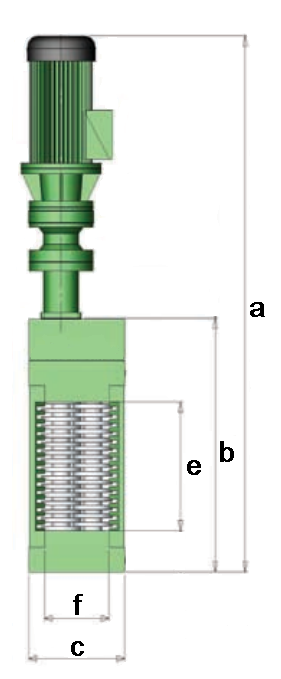 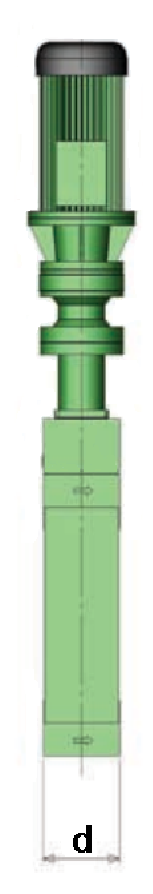 pielikumsTEHNISKĀ SPECIFIKĀCIJAPubliskai sarunu procedūrai “Smalcinātāju piegāde”identifikācijas Nr. DŪ 2023/322.iepirkuma daļa – “Smalcinātāja piegāde KSS “Tauriņi” vajadzībām”Pretendents nodrošina jauna smalcinātāja piegādi kanalizācijas attīrīšanas iekārtās Daugavas ielā 32, Daugavpils.Piegādes termiņš: 4 mēneši no līguma parakstīšanas dienas. attēls Nr.2 “Smalcinātāja rasējumi”2.pielikumsPIETEIKUMS DALĪBAI IEPIRKUMA PROCEDŪRĀPubliskai sarunu procedūrai “Smalcinātāju piegāde”identifikācijas Nr. DŪ 2023/32Informācija par Pretendentu:ar šā pieteikuma iesniegšanu Pretendents: piesakās piedalīties iepirkuma procedūrā “Smalcinātāju piegāde”, identifikācijas Nr. DŪ 2023/32, <iepirkuma daļas Nr. un nosaukums>;apņemas ievērot iepirkuma procedūras nolikuma prasības un piekrīt visiem tā noteikumiem;apliecina gatavību piegādāt preci saskaņā ar Pasūtītāja prasībām iepirkuma procedūrā “Smalcinātāju piegāde”, identifikācijas Nr. DŪ 2023/32, <iepirkuma daļas Nr. un nosaukums> un pārdot preci par finanšu piedāvājumā norādītajām cenām;apliecina, ka pretendenta saimnieciskā darbība nav apturēta vai pārtraukta, nav uzsākts process par Pretendenta maksātnespēju vai bankrotu;atzīst sava piedāvājuma spēkā esamību līdz attiecīgā iepirkuma līguma noslēgšanai, bet ne ilgāk kā <norādīt piedāvājuma derīguma termiņu saskaņā ar nolikuma 4.10. punkta prasībām>;Pretendents (ja Pretendents ir fiziska vai juridiska persona), personālsabiedrība un visi personālsabiedrības biedri (ja Pretendents ir personālsabiedrība) vai visi personu apvienības dalībnieki (ja Pretendents ir personu apvienība) apliecina, ka attiecībā uz Pretendentu nepastāv Sabiedrisko pakalpojumu sniedzēju iepirkumu likuma 48.panta otrā daļā minētie izslēgšanas nosacījumi, kas attiecināmi uz Valsts ieņēmumu dienesta administrējamo nodokļu parādu pārbaudi un uz maksātnespējas procesu, saimnieciskās darbības apturēšanu vai likvidēšanu;apliecina, ka veiks uzņemto saistību izpildi un Preču piegādi atbilstoši Pasūtītāja izvirzītajām prasībām.apliecina, ka ir pilnībā iepazinies ar visu dokumentāciju, kas nepieciešama iepirkum līguma izpildei un tā ir pilnībā saprotama;apliecina, ka nolikumam pievienotā iepirkuma līguma projekta noteikumi ir saprotami un pieņemami;apliecina, ka piekrīt nolikumam pievienotā iepirkuma līguma projekta noteikumiem un ir gatavs līguma noslēgšanas tiesību piešķiršanas gadījumā noslēgt iepirkuma līgumu ar Pasūtītāju saskaņā ar nolikumam pievienotā iepirkuma līguma projekta noteikumiem;apliecina, ka visa piedāvājumā ietvertā informācija ir patiesa;apliecina, ka ir iesniedzis piedāvājumu neatkarīgi no konkurentiem un bez konsultācijām, līgumiem vai vienošanām;apliecina, ka ne ar vienu konkurentu nav bijusi saziņa attiecībā uz cenām; cenas aprēķināšanas metodēm, faktoriem (apstākļiem) vai formulām; nodomu vai lēmumu piedalīties vai nepiedalīties iepirkumā (iesniegt vai neiesniegt piedāvājumu); vai tādu piedāvājuma iesniegšanu, kas neatbilst iepirkuma prasībām; kvalitāti, apjomu, specifikāciju, izpildes, piegādes vai citiem nosacījumiem, kas risināmi neatkarīgi no konkurentiem, tiem produktiem vai pakalpojumiem, uz ko attiecas šis iepirkums;nav apzināti, tieši vai netieši atklājis un neatklās piedāvājuma noteikumus nevienam konkurentam pirms oficiālā piedāvājumu atvēršanas datuma un laika vai līguma slēgšanas tiesību piešķiršanas.3.pielikumsFINANŠU PIEDĀVĀJUMA SAGATAVOŠANAS VADLĪNIJASPubliskai sarunu procedūrai “Smalcinātāju piegāde”identifikācijas Nr. DŪ 2023/321. Veidne, kas aizpildīta saskaņā ar šo prasīto informāciju, veido finanšu piedāvājumu.2. Pretendentam ir jāsagatavo finanšu piedāvājums un jāaizpilda visas veidnē norādītās pozīcijas. 3. Neskatoties uz jebkādiem ierobežojumiem, ko var ietvert atsevišķu pozīciju vai šīs finanšu piedāvājuma veidnes formulējumi, pretendentam jāsaprot, ka summas, ko pretendents ierakstījis finanšu piedāvājuma pozīcijās, attiecināmas tikai uz pilnībā izpildītu pakalpojumu.4. Finanšu piedāvājuma cenā, ko veido izmaksu pozīcijas, jābūt iekļautiem visiem plānotajiem izdevumiem par darbu, pakalpojumiem, materiāliem un iekārtām, kas nepieciešami līguma izpildei pilnā apmērā un atbilstošā kvalitātē saskaņā ar LR normatīvajiem aktiem, atbildīgo institūciju prasībām un līguma noteikumiem, tai skaitā tehniskām specifikācijām.5. Vienības cenās ir jāietver visas tādas tiešas un netiešas izmaksas, ja nav noteiktas atsevišķi, kas saistītas ar līguma prasību ievērošanu.6. Visas izmaksas jāizsaka euro (EUR) bez pievienotās vērtības nodokļa (PVN). Finanšu piedāvājuma izdevumu pozīcijas uzrādīt, kā arī vienību izmaksas un izmaksas kopā uz visu apjomu aprēķināt, cenu norādot ar diviem cipariem aiz komata.7. Vienības cenas ir fiksētas, tās nevar mainīties līguma izpildes laikā.8. Finanšu piedāvājums iesniedzams papīra formātā, vai elektroniskā veidā parakstīts ar drošu elektronisku parakstu.9. Iepirkuma procedūras piedāvājuma vērtēšanas laikā pretendents var tikt lūgts iesniegt detalizētāku piedāvājumā minēto cenu pozīciju atšifrējumu.10. Ja tehniskajā specifikācijā vai citos iepirkuma dokumentos ir minētas pretrunīgas prasības, pretendentam ir jāplāno izdevumi, vadoties no stingrākām prasībām.3.1.pielikumsFINANŠU PIEDĀVĀJUMSPubliskai sarunu procedūrai “Smalcinātāju piegāde”identifikācijas Nr. DŪ 2023/321.iepirkuma daļa – “Smalcinātāja piegāde KSS “Jaunā forštate” vajadzībām”Finanšu piedāvājumā norādītās cenas Pasūtītājs izmanto piedāvājumu izvēlei iepirkuma līguma noslēgšanai.Norādītās cenas par vienu vienību ir fiksētas un Piegādātājs tās nedrīkst mainīt visā iepirkuma līguma darbības laikā.Vienības cenā ir jāietver visas tādas tiešas un netiešas izmaksas, ja nav noteikts atsevišķi, kas saistītas ar līguma prasību ievērošanu, t.sk. arī piegādes izmaksas.Apliecinām, ka <Pretendenta nosaukums> garantē piegādātās preces kvalitāti un nodrošina preces garantijas saistību izpildi <garantijas termiņš mēnešos> laikā.<Pretendenta nosaukums> apliecinām, ka piedāvātā prece atbilst tehniskajā specifikācijā norādītajām prasībām.Paraksta pretendenta likumiskais pārstāvis ar paraksta tiesībām vai tā pilnvarota persona:3.2.pielikumsFINANŠU PIEDĀVĀJUMSPubliskai sarunu procedūrai “Smalcinātāju piegāde”identifikācijas Nr. DŪ 2023/322.iepirkuma daļa – “Smalcinātāja piegāde KSS “Tauriņi” vajadzībām”Finanšu piedāvājumā norādītās cenas Pasūtītājs izmanto piedāvājumu izvēlei iepirkuma līguma noslēgšanai.Norādītās cenas par vienu vienību ir fiksētas un Piegādātājs tās nedrīkst mainīt visā iepirkuma līguma darbības laikā.Vienības cenā ir jāietver visas tādas tiešas un netiešas izmaksas, ja nav noteikts atsevišķi, kas saistītas ar līguma prasību ievērošanu, t.sk. arī piegādes izmaksas.Apliecinām, ka <Pretendenta nosaukums> garantē piegādātās preces kvalitāti un nodrošina preces garantijas saistību izpildi <garantijas termiņš mēnešos> laikā.<Pretendenta nosaukums> apliecinām, ka piedāvātā prece atbilst tehniskajā specifikācijā norādītajām prasībām.Paraksta pretendenta likumiskais pārstāvis ar paraksta tiesībām vai tā pilnvarota persona:4.pielikumsPIEŅEMŠANAS-NODOŠANAS AKTA VEIDNEPIEŅEMŠANAS-NODOŠANAS AKTS<Izpildītājs>, reģ.Nr.<reģistrācijas numurs>, <adrese>, <paraksta tiesīgās personas amats, vārds un uzvārds> personā, kas rīkojas pamatojoties uz <atsauce uz dokumentu, kas apliecina paraksta tiesības> (turpmāk - Izpildītājs), no vienas puses, un SIA “Daugavpils ūdens”, reģ.Nr. 41503002432, Ūdensvada iela 3, Daugavpils, Latvija, LV - 5401, <paraksta tiesīgās personas amats, vārds un uzvārds> personā, kas rīkojas pamatojoties uz <atsauce uz dokumentu, kas apliecina paraksta tiesības> (turpmāk - Pasūtītājs), no otras puses, sastāda šo aktu par to, ka saskaņā ar <gads>.gada <datums>.<mēnesis> noslēgto līgumu <„līguma nosaukums”> (Nr.<Līguma numurs>; turpmāk - Līgums) Izpildītājs ir piegādājis, bet Pasūtītājs ir pieņēmis <Preces nosaukums>, kas atbilst līguma <līguma numurs> noteikumiem kopā par summu <...> euro (<summa vārdiem> euro), summa bez pievienotās vērtības nodokļa ir <...> euro (<summa vārdiem> euro), pievienotās vērtības nodoklis ___% ir <...> euro (<summa vārdiem> euro). Preces nodotas un pieņemtas pilnā apjomā.PRETENZIJAS AKTA VEIDNEPiegādātāja pārstāvis:Piekrītu:				Nepiekrītu:						 ________________________________  _______________________  ________________                       /Amats/                                            /Paraksts/                    /Vārds, uzvārds/Aktu parakstīt atteicās                                                Sastādīts bez piegādātāja pārstāvja klātbūtnes	____________________________________________________________________________________________________________________________________________________________________________________________________________________________________________________________________________________________________Uzņēmuma pārstāvis:Struktūrvienības nosaukums __________________________________________________________________________________  _______________________  ________________                       /Amats/                                            /Paraksts/                    /Vārds, uzvārds/20___.g.___________________Pielikumā:Dokumenti, kuri pamato sniegto informāciju utt.Nr.p.k.Prasības Iesniedzamā informācija, kas nepieciešama, lai Pretendentu novērtētu saskaņā ar minētajām prasībām:6.1.Pretendents normatīvajos aktos noteiktajā kārtībā ir reģistrēts Latvijas Republikas (turpmāk – LR) Komercreģistrā vai līdzvērtīgā reģistrā ārvalstīs atbilstoši attiecīgās valsts normatīvo aktu prasībām, kā arī dokuments ar norādi uz pretendenta uzņēmuma darbības veidiem.Par Latvijā reģistrētiem Pretendentiem Pasūtītājam pašam jāpārliecinās Uzņēmumu reģistra mājas lapā www.ur.gov.lv Ārvalstī reģistrētam pretendentam jāiesniedz kompetentas attiecīgās valsts institūcijas izsniegts dokuments (kopija), kas apliecina pretendenta reģistrāciju atbilstoši tās valsts normatīvo aktu prasībām, un dokuments ar norādi uz pretendenta uzņēmuma darbības veidiem.6.2.Piedāvājumu ir parakstījusi paraksttiesīgā persona.Kompetentas institūcijas izdotu dokumentu par Pretendenta pārstāvības tiesībām, kā arī dokumentu, kas apliecina piedāvājumu parakstījušās personas tiesības pārstāvēt Pretendentu, ja piedāvājumu neparaksta Pretendenta likumiskais pārstāvis.Par  Latvijā reģistrētiem Pretendentiem Pasūtītājam pašam jāpārliecinās Uzņēmumu reģistra mājas lapā www.ur.gov.lvJa piedāvājumu paraksta pilnvarotā persona, piedāvājumam jāpievieno pilnvaras oriģināls vai apliecināta kopija. 6.3.Pretendenta pieteikums dalībai iepirkumā, kas apliecina Pretendenta apņemšanos piegādāt preces saskaņā ar nolikuma prasībām. Pieteikums jāsagatavo atbilstoši pievienotajai veidnei (2.pielikums). Pieteikumu paraksta paraksttiesīgā vai pilnvarotā persona. Ja pieteikumu paraksta pilnvarotā persona, pieteikumam jāpievieno pilnvaras oriģināls vai apliecināta kopija. 6.4.Parakstīts tehniskais piedāvājums.Atbilstoši tehniskās specifikācijas (1.1., 1.2.pielikums) prasībām sagatavots  un parakstīts tehniskais piedāvājums, kuram obligāti jāpievieno piedāvātas preces rasējumi (mehāniska daļa, elektriska daļa, izmēri), kā arī pievieno citus dokumentus, kas apliecina preces atbilstību izvirzītām prasībām, izskaidro preces darbības principus un/vai noteikumus, citus dokumentus, kuri pasūtītājam varētu būt noderīgi preces ekspluatācijas laikā (sertifikāti, darba instrukcijas u.c.).6.5.Garantija.Pretendenta rakstisks apliecinājums par to, ka Pretendents garantē piegādātās preces kvalitāti un nodrošina garantijas saistību izpildi attiecībā uz visām piegādātajām Precēm ne mazāk kā 12 mēneši, saskaņā ar iepirkuma procedūras tehnisko specifikāciju (1.1., 1.2.pielikums). Apliecinājums ir iekļauts finanšu piedāvājuma veidnē (3.1., 3.2.pielikums).6.6.Parakstīts finanšu piedāvājums.Parakstīts finanšu piedāvājums saskaņā ar pasūtītāja izstrādātajām vadlīnijām un finanšu piedāvājuma veidnēm (3., 3.1., 3.2.pielikums), iesniedzams papīra formātā vai elektroniski parakstīts ar drošu elektronisko parakstu. Piedāvājumu paraksta pretendenta paraksttiesīgs pārstāvis vai tā pilnvarota persona.Nr.p.k.Smalcinātāja tehniskas prasībasPretendenta piedāvātās Preces parametri1.Smalcinātāja parametri<Pretendents norāda piedāvāto smalcinātāju ražotāju un modeli>1.1.Tips: kanāla tipa ar čuguna korpusu1.2.Ūdens caurlaides spēja ≥ 220 /st1.3.Griezošo frēžu cietība: ≥ 45 HRc2.Smalcinātāja novietojums un izmēri2.1.Smalcinātājs uzstādāmais uz esošu rāmji kanalā2.2.Augstums a (ar elektrodzinēju, att.1): ≤ 1800 mm2.3.Augstums b (bez elektrodzinēja, att.1): ≥ 890 mm2.4.Platuma c (att. 1) diapazons: ≥ 290 mm, ≤ 298 mm2.5.Dziļuma d (att.2) diapazons: ≥ 170 mm, ≤178 mm2.6.Griezošas daļas augstums e (att. 1): ≥ 600 mm2.7.Griezošas daļas platums f (att. 1): ≥ 215 mm3.Smalcinātāja komplektācijas materiāli3.1.Smalcinātāja korpuss: pelēks čugunsElektrodzinēja korpuss: pelēks čugunsVadošā vārpsta: leģētais tēraudsVadāmā vārpsta: leģētais tēraudsSmalcinātāja reduktora vadošais zobrats: leģētais tēraudsSmalcinātāja reduktora vadāmais zobrats: leģētais tēraudsSkrūves un uzgriežņi: nerusējošais tērauds Vārpstu mehāniskie blīvējumi: volframa karbīds/nerusējošais tēraudsGriezošas frēzes: leģētais tēraudsMehāniskas starplikas: leģētais tērauds4.Elektrodzinēja parametri4.1.Elektrodzinējs: 400V ~ 3 F, 50 Hz4.2.Nominālas jaudas diapazons: ≥ 2.0 kW, ≤ 4.0 kW4.3.Aizsardzības klase ≥ IP 685.Tehniskā dokumentācija5.1.Rasējumi (mehāniska daļa, elektriska daļa, izmēri)5.2.Rūpnīcas pārbaužu dati, raksturlīknes6.Garantija6.1.Vismaz 12 (divpadsmit) mēneši no nodošanas-pieņemšanas akta parakstīšanas dienasNr. p.k.Smalcinātāja tehniskas prasībasPretendenta piedāvātās Preces parametri1.Smalcinātāja parametri<Pretendents norāda piedāvāto smalcinātāju ražotāju un modeli>1.1.Tips: kanāla tipa ar čuguna korpusu1.2.Ūdens caurlaides spēja ≥ 70 /st1.3.Griezošo frēžu cietība: ≥ 45 HRc2.Smalcinātāja novietojums un izmēri2.1.Smalcinātājs uzstādāmais uz esošu rāmji kanalā2.2.Augstums a (ar elektrodzinēju, att.1): ≤ 1400 mm2.3.Augstums b (bez elektrodzinēja, att.1): ≥ 490 mm 2.4.Platuma c (att. 1) diapazons: ≥ 290 mm, ≤ 298 mm2.5.Dziļuma d (att.2) diapazons: ≥ 170 mm, ≤ 178 mm2.6.Griezošas daļas augstums e (att. 1): ≥ 200 mm 2.7.Griezošas daļas platums f (att. 1): ≥ 215 mm3.Smalcinātāja komplektācijas materiāli3.1.Smalcinātāja korpuss: pelēks čugunsElektrodzinēja korpuss: pelēks čugunsVadošā vārpsta: leģētais tēraudsVadāmā vārpsta: leģētais tēraudsSmalcinātāja reduktora vadošais zobrats: leģētais tēraudsSmalcinātāja reduktora vadāmais zobrats: leģētais tēraudsSkrūves un uzgriežņi: nerusējošais tērauds Vārpstu mehāniskie blīvējumi: volframa karbīds/nerusējošais tēraudsGriezošas frēzes: leģētais tēraudsMehāniskas starplikas: leģētais tērauds4.Elektrodzinēja parametri4.1.Elektrodzinējs: 400V, ~ 3 F, 50 Hz4.2.Nominālas jaudas diapazons: ≥ 2.0 kW, ≤ 4.0 kW4.3.Aizsardzības klase ≥ IP 685.Tehniskā dokumentācija5.1.Rasējumi (mehāniska daļa, elektriska daļa, izmēri)5.2.Rūpnīcas pārbaužu dati, raksturlīknes6.Garantija6.1.Vismaz 12 (divpadsmit) mēneši no nodošanas-pieņemšanas akta parakstīšanas dienasnosaukumsreģistrācijas numursjuridiskā adresee-pasta adresetālruņa numursbankas rekvizītipretendenta pārstāvja vārds, uzvārds, amats, tā pilnvaras apliecinošs dokumentsVārds, uzvārds, amatsVieta, DatumsParakstsIepirkuma priekšmetsVienībaSkaitsCena EUR bez PVN<Smalcinātāja ražotājs un modelis>gab.1Pretendenta nosaukumsReģ.nr.Vārds, uzvārds, amatsParakstsDatumsIepirkuma priekšmetsVienībaSkaitsCena EUR bez PVN<Smalcinātāja ražotājs un modelis>gab.1Pretendenta nosaukumsReģ.nr.Vārds, uzvārds, amatsParakstsDatumsIEPIRKUMA LĪGUMS Pasūtītāja līguma Nr. _____________                                                   Izpildītāja līguma Nr. ______________IEPIRKUMA LĪGUMS Pasūtītāja līguma Nr. _____________                                                   Izpildītāja līguma Nr. ______________Sabiedrība ar ierobežotu atbildību “Daugavpils ūdens”, reģistrācijas Nr.41503002432, adrese Ūdensvada iela 3, Daugavpils, LV-5401, tās valdes locekles Jeļenas Lapinskas personā, kas rīkojas uz sabiedrības statūtu pamata (turpmāk – Pasūtītājs), no vienas puses,un <komersanta firma, reģistrācijas numurs, adrese>, <pārstāvja amats, vārds, uzvārds> personā, kas rīkojas uz <pārstāvību apliecinošs dokuments> pamata (turpmāk – Izpildītājs), no otras puses, turpmāk šā līguma tekstā kopā saukti par Pusēm un katrs atsevišķi par Pusi,pamatojoties uz iepirkuma procedūras <nosaukums, identifikācijas Nr.> rezultātiem (turpmāk - Iepirkuma procedūra), noslēdz šo līgumu (turpmāk – Līgums) par sekojošo:1. LĪGUMA PRIEKŠMETS1.1. Izpildītājs apņemas pārdot, piegādāt <Preces nosaukums> atbilstoši Iepirkuma procedūras tehniskajai specifikācijai, turpmāk - Prece, bet Pasūtītājs apņemas iegādāties un veikt apmaksu saskaņā ar Līguma noteikumiem. Par piegādes brīdi uzskata pieņemšanas – nodošanas akta abpusēju parakstīšanu.1.2. Izpildītājs apņemas nodrošināt citu Iepirkuma procedūras tehniskajā specifikācijā minēto saistību izpildi, tostarp Izpildītāja saistības attiecībā uz garantijas jautājumiem garantijas periodā.2. LĪGUMA DARBĪBAS TERMIŅŠ2.1. Līgums stājas spēkā ar tā parakstīšanas brīdi. 2.2. Līgums izbeidzas pēc Pušu līgumsaistību pilnīgas izpildes.2.3. Jebkurai no Pusēm ir tiesības izbeigt Līgumu, ja otrā Puse nepilda Līguma noteikumus, rakstiski brīdinot par to otru Pusi 10 dienas iepriekš. 2.4. Pēc Līguma darbības izbeigšanās ikviena Puse ir atbildīga par jebkādu saistību izpildīšanu, kas līdz tam palikušas neizpildītas un Līgums tiek uzskatīts par spēkā esošu, cik tālu tas nepieciešams vēl neizpildīto saistību satura un apjoma noteikšanai.3. LĪGUMA SUMMA UN NORĒĶINU KĀRTĪBA3.1. Līguma summa noteikta saskaņā ar Izpildītāja finanšu piedāvājumu Iepirkuma procedūrā un sastāda <summa cipariem un vārdiem> bez pievienotās vērtības nodokļa. Pievienotās vērtības nodoklis tiek aprēķināts un maksāts atbilstoši Latvijas Republikas normatīvajos aktos noteiktajai kārtībai. Avansa maksājumi netiek paredzēti un šis nosacījums nav maināms.Ne vēlāk kā 30 dienu laikā pēc pasūtītas kvalitatīvas un Pasūtītāja prasībām atbilstošas Preces piegādes, kā arī Preces pieņemšanas-nodošanas akta abpusējās parakstīšanas dienas, Pasūtītājs pārskaita Izpildītāja bankas norēķinu kontā summu, kas ir vienāda ar kopējo līguma summu.Ja  Izpildītājs nokavē savu no Līguma izrietošo saistību izpildi, tas maksā līgumsodu 0,1% apmērā no Līguma summas par katru saistību izpildes nokavējuma dienu, bet ne vairāk kā 10% no Līguma summas. Ja Pasūtītājs nokavē savu no Līguma izrietošo saistību izpildi, tas maksā līgumsodu 0,1% apmērā no Līguma summas par katru saistību izpildes nokavējuma dienu, bet ne vairāk kā 10% no Līguma summas.Līguma 3.4. un 3.5. apakšpunktā noteiktā līgumsoda samaksa neatbrīvo Puses no līgumsaistību izpildes. Pasūtītājam ir tiesības ieturēt aprēķināto līgumsodu no jebkurām Izpildītājam izmaksājamām summām. Jebkurš Līgumā noteiktais līgumsods nav uzskatāms par zaudējumu atlīdzību. 4. PRECES NODOŠANAS UN PIEŅEMŠANAS KĀRTĪBA, LĪGUMA IZPILDES VIETA4.1. Izpildītājs izpilda visus Līguma noteikumus, piegādā un nodot Pasūtītāja prasībām atbilstošu Preci 4 (četru) mēnešu laikā no Līguma spēkā stāšanas dienas.4.2. Izpildītājs apņemas piegādāt, uzstādīt un nodot Pasūtītājam Preci SIA „Daugavpils ūdens”, Daugavas ielā 32, Daugavpilī, LV-5401, Latvijas Republikā.5. PUŠU TIESĪBAS UN PIENĀKUMI5.1. Izpildītājs apņemas:5.1.1. piegādāt Pasūtītāja prasībām atbilstošu kvalitatīvu Preci Līguma 4.2.apakšpunktā minētajā vietā Līguma 4.1. noteiktajā termiņā Pasūtītāja darba laikā no pulksten 8:00 līdz pulksten 16:30, ievērojot Preces transportēšanas noteikumus, kā arī nodot Preci Pasūtītājam, parakstot pieņemšanas-nodošanas aktu;5.1.2. nodot Pasūtītājam īpašumā Preces ražotāja, kontrolējošās iestādes vai citas institūcijas izsniegtos dokumentus, kas apliecina Preces atbilstību noteiktiem standartiem, izskaidro Preces darbības principus un/vai drošības noteikumus, kā arī izsniegt Pasūtītājam citus dokumentus latviešu valodā, kuri tam varētu būt noderīgi Preces ekspluatācijas laikā (sertifikāti, licences, atļaujas, atbilstības deklarācijas, tehnisko dokumentāciju, darba instrukcijas u.c.).5.2. Pasūtītājs  apņemas:5.2.1. samaksāt līguma kopējo summu Izpildītājam par kvalitatīvas, Pasūtītāja prasībām atbilstošās Preces piegādi, kā arī par citu Līgumā noteikto saistību izpildi tajā noteiktajā termiņā un kārtībā;5.2.2. nelikt Izpildītājam šķēršļus Līguma nosacījumu izpildei;5.2.3. pieņemt Preci, parakstot Izpildītāja iesniegto pieņemšanas-nodošanas aktu, ja Izpildītājs ir piegādājis kvalitatīvu, Pasūtītāja prasībām atbilstošo Preci bez jebkādiem defektiem un veica tās uzstādīšanu Līgumā noteiktajā kārtībā.6. PRECES PIEGĀDES, KVALITĀTES ATBILSTĪBAS PĀRBAUDE UN ATDOŠANAS ATPAKAĻ KĀRTĪBA6.1. Preces pieņemšana notiek Pasūtītāja pārstāvja klātbūtnē, piedaloties Izpildītāja pārstāvim. Par konkrētu Preces piegādes dienu Izpildītājs rakstiski informē Pasūtītāju vismaz 3 (trīs) darba dienas iepriekš. Par atklātiem trūkumiem vai savstarpējām pretenzijām tiek sastādīts pretenziju akts. Pasūtītājs nepieņem Līguma nosacījumiem neatbilstošu Preci.6.2. Ja Preces pieņemšanas laikā jebkura no Pusēm konstatē, ka Prece ir bojāta, nekvalitatīva vai citādi neatbilst Līguma nosacījumiem, Izpildītājs novērš šo trūkumu 10 dienu laikā no tā atklāšanas dienas. Atklāto trūkumu novēršana neatbrīvo Izpildītāju no Līguma 4.1.punktā minētā termiņa ievērošanas.6.3. Pasūtītājs ir tiesīgs atdot atpakaļ Preci, kuras neatbilstību Pasūtītāja prasībām nav bijis iespējams konstatēt Preces pieņemšanas brīdī, bet Izpildītājam ir pienākums to apmainīt pret derīgu 30 dienu laikā no Preces pieņemšanas-nodošanas akta abpusējās parakstīšanas dienas.6.4. Izpildītājs Preces ražotāja vārdā garantē piegādātās Preces kvalitāti un nodrošina garantijas saistību izpildi attiecībā uz piegādāto Preci tādos termiņos un apjomā, kādā Izpildītājs ir norādījis sava piedāvājumā. Garantijas saistības iestājas sākot ar Preces pieņemšanas - nodošanas akta parakstīšanas brīdi. 6.5. Ja garantijas periodā uzstādītajai Precei rodas jebkādi tās normālas darbības traucējumi, defekti vai bojājumi, kuriem par iemeslu kļuva no Pasūtītāja neatkarīgie apstākļi un par kuru rašanos nav vainojams Pasūtītāja personāls, Izpildītājam ir pienākums par saviem līdzekļiem 20 dienu laikā no pretenzijas nosūtīšanas dienas tos novērst, apmainot Preci pret kvalitatīvu vai izlabojot to, atgriežot Precei normālu darbību un ražotāja nodrošinātas īpašības (turpmāk – Garantijas darbi). Garantijas darbu laikā Izpildītājs nodrošina Pasūtītājam iespēju netraucēti un nepārtraukti veikt savu saimniecisku darbību, ciktāl tās veikšana ir atkarīga no Preces normālas darbības, piemēram, aizvietot Preci ar līdzvērtīgu līdz pilnīgai defekta novēršanai.7. STRĪDU IZSKATĪŠANAS KĀRTĪBA UN CITI NOSACĪJUMI7.1. Līguma izpildes laikā radušos strīdus Puses risina vienojoties vai, ja vienošanās nav iespējama, strīdu izskata tiesā Latvijas Republikā spēkā esošajos normatīvajos aktos noteiktajā kārtībā.7.2 Līguma gaitu kontrolē:7.2.1. Pasūtītāja norīkots pārstāvis – ________________________________, tālrunis ___________, e-pasta adrese ________________________.7.2.2. Izpildītāja norīkots pārstāvis - ________________________________, tālrunis ___________, e-pasta adrese ________________________. Par pārstāvja maiņu Puses informē viena otru rakstveidā.7.3. Līgumu prioritātes secībā veido šādi dokumenti, kuri ir daļa no Līguma:a. šis iepirkuma līgums;b. Iepirkuma procedūras tehniskā specifikācija; c. Pielikumi: - Iepirkuma procedūras laikā Izpildītāja sniegtā precizējošā informācija; - Iepirkuma procedūras laikā Pasūtītāja sniegtā precizējošā informācija;d. Izpildītāja piedāvājums;e. Izpildītāja pārstāvja pilnvaras apliecinošā dokumenta kopija;f. Veidnes:- pieņemšanas-nodošanas akta veidne;       - Pretenziju akts;Pielikumi ir prioritāri tikai attiecībā uz dokumentu, ko tie groza.]7.4. Līguma izpildes ietvaros saņemtos fizisko personu datus Puses apņemas apstrādāt tikai Līguma izpildes nodrošināšanai. Fizisko personu datu apstrāde notiek saskaņā ar spēkā esošiem un saistošiem normatīvajiem aktiem Latvijas Republikā.7.5. Līgums sastādīts latviešu valodā, divos eksemplāros ar vienādu juridisku spēku, no kuriem viens glabājas pie Pasūtītāja, otrs pie Izpildītāja, katrs eksemplārs uz <lapu skaits> lapām. VAI Līgums ir sagatavots kā elektronisks dokuments. Par Līguma parakstīšanas datumu uzskatāms datums, kad pēdējā no Pusēm pievienojusi tam drošu elektronisko parakstu un atbilstošu laika zīmogu. Katra no Pusēm nodrošina atbilstošu elektroniski parakstīta dokumenta glabāšanu.7.6. Ar Līguma parakstīšanas brīdi Pušu pārstāvji apliecina, ka viņiem ir visas tiesības uzņemties Līgumā noteiktās saistības un pienākumus, kā arī vienojas pildīt visus Līgumā paredzētos nosacījumus.Sabiedrība ar ierobežotu atbildību “Daugavpils ūdens”, reģistrācijas Nr.41503002432, adrese Ūdensvada iela 3, Daugavpils, LV-5401, tās valdes locekles Jeļenas Lapinskas personā, kas rīkojas uz sabiedrības statūtu pamata (turpmāk – Pasūtītājs), no vienas puses,un <komersanta firma, reģistrācijas numurs, adrese>, <pārstāvja amats, vārds, uzvārds> personā, kas rīkojas uz <pārstāvību apliecinošs dokuments> pamata (turpmāk – Izpildītājs), no otras puses, turpmāk šā līguma tekstā kopā saukti par Pusēm un katrs atsevišķi par Pusi,pamatojoties uz iepirkuma procedūras <nosaukums, identifikācijas Nr.> rezultātiem (turpmāk - Iepirkuma procedūra), noslēdz šo līgumu (turpmāk – Līgums) par sekojošo:1. LĪGUMA PRIEKŠMETS1.1. Izpildītājs apņemas pārdot, piegādāt <Preces nosaukums> atbilstoši Iepirkuma procedūras tehniskajai specifikācijai, turpmāk - Prece, bet Pasūtītājs apņemas iegādāties un veikt apmaksu saskaņā ar Līguma noteikumiem. Par piegādes brīdi uzskata pieņemšanas – nodošanas akta abpusēju parakstīšanu.1.2. Izpildītājs apņemas nodrošināt citu Iepirkuma procedūras tehniskajā specifikācijā minēto saistību izpildi, tostarp Izpildītāja saistības attiecībā uz garantijas jautājumiem garantijas periodā.2. LĪGUMA DARBĪBAS TERMIŅŠ2.1. Līgums stājas spēkā ar tā parakstīšanas brīdi. 2.2. Līgums izbeidzas pēc Pušu līgumsaistību pilnīgas izpildes.2.3. Jebkurai no Pusēm ir tiesības izbeigt Līgumu, ja otrā Puse nepilda Līguma noteikumus, rakstiski brīdinot par to otru Pusi 10 dienas iepriekš. 2.4. Pēc Līguma darbības izbeigšanās ikviena Puse ir atbildīga par jebkādu saistību izpildīšanu, kas līdz tam palikušas neizpildītas un Līgums tiek uzskatīts par spēkā esošu, cik tālu tas nepieciešams vēl neizpildīto saistību satura un apjoma noteikšanai.3. LĪGUMA SUMMA UN NORĒĶINU KĀRTĪBA3.1. Līguma summa noteikta saskaņā ar Izpildītāja finanšu piedāvājumu Iepirkuma procedūrā un sastāda <summa cipariem un vārdiem> bez pievienotās vērtības nodokļa. Pievienotās vērtības nodoklis tiek aprēķināts un maksāts atbilstoši Latvijas Republikas normatīvajos aktos noteiktajai kārtībai. Avansa maksājumi netiek paredzēti un šis nosacījums nav maināms.Ne vēlāk kā 30 dienu laikā pēc pasūtītas kvalitatīvas un Pasūtītāja prasībām atbilstošas Preces piegādes, kā arī Preces pieņemšanas-nodošanas akta abpusējās parakstīšanas dienas, Pasūtītājs pārskaita Izpildītāja bankas norēķinu kontā summu, kas ir vienāda ar kopējo līguma summu.Ja  Izpildītājs nokavē savu no Līguma izrietošo saistību izpildi, tas maksā līgumsodu 0,1% apmērā no Līguma summas par katru saistību izpildes nokavējuma dienu, bet ne vairāk kā 10% no Līguma summas. Ja Pasūtītājs nokavē savu no Līguma izrietošo saistību izpildi, tas maksā līgumsodu 0,1% apmērā no Līguma summas par katru saistību izpildes nokavējuma dienu, bet ne vairāk kā 10% no Līguma summas.Līguma 3.4. un 3.5. apakšpunktā noteiktā līgumsoda samaksa neatbrīvo Puses no līgumsaistību izpildes. Pasūtītājam ir tiesības ieturēt aprēķināto līgumsodu no jebkurām Izpildītājam izmaksājamām summām. Jebkurš Līgumā noteiktais līgumsods nav uzskatāms par zaudējumu atlīdzību. 4. PRECES NODOŠANAS UN PIEŅEMŠANAS KĀRTĪBA, LĪGUMA IZPILDES VIETA4.1. Izpildītājs izpilda visus Līguma noteikumus, piegādā un nodot Pasūtītāja prasībām atbilstošu Preci 4 (četru) mēnešu laikā no Līguma spēkā stāšanas dienas.4.2. Izpildītājs apņemas piegādāt, uzstādīt un nodot Pasūtītājam Preci SIA „Daugavpils ūdens”, Daugavas ielā 32, Daugavpilī, LV-5401, Latvijas Republikā.5. PUŠU TIESĪBAS UN PIENĀKUMI5.1. Izpildītājs apņemas:5.1.1. piegādāt Pasūtītāja prasībām atbilstošu kvalitatīvu Preci Līguma 4.2.apakšpunktā minētajā vietā Līguma 4.1. noteiktajā termiņā Pasūtītāja darba laikā no pulksten 8:00 līdz pulksten 16:30, ievērojot Preces transportēšanas noteikumus, kā arī nodot Preci Pasūtītājam, parakstot pieņemšanas-nodošanas aktu;5.1.2. nodot Pasūtītājam īpašumā Preces ražotāja, kontrolējošās iestādes vai citas institūcijas izsniegtos dokumentus, kas apliecina Preces atbilstību noteiktiem standartiem, izskaidro Preces darbības principus un/vai drošības noteikumus, kā arī izsniegt Pasūtītājam citus dokumentus latviešu valodā, kuri tam varētu būt noderīgi Preces ekspluatācijas laikā (sertifikāti, licences, atļaujas, atbilstības deklarācijas, tehnisko dokumentāciju, darba instrukcijas u.c.).5.2. Pasūtītājs  apņemas:5.2.1. samaksāt līguma kopējo summu Izpildītājam par kvalitatīvas, Pasūtītāja prasībām atbilstošās Preces piegādi, kā arī par citu Līgumā noteikto saistību izpildi tajā noteiktajā termiņā un kārtībā;5.2.2. nelikt Izpildītājam šķēršļus Līguma nosacījumu izpildei;5.2.3. pieņemt Preci, parakstot Izpildītāja iesniegto pieņemšanas-nodošanas aktu, ja Izpildītājs ir piegādājis kvalitatīvu, Pasūtītāja prasībām atbilstošo Preci bez jebkādiem defektiem un veica tās uzstādīšanu Līgumā noteiktajā kārtībā.6. PRECES PIEGĀDES, KVALITĀTES ATBILSTĪBAS PĀRBAUDE UN ATDOŠANAS ATPAKAĻ KĀRTĪBA6.1. Preces pieņemšana notiek Pasūtītāja pārstāvja klātbūtnē, piedaloties Izpildītāja pārstāvim. Par konkrētu Preces piegādes dienu Izpildītājs rakstiski informē Pasūtītāju vismaz 3 (trīs) darba dienas iepriekš. Par atklātiem trūkumiem vai savstarpējām pretenzijām tiek sastādīts pretenziju akts. Pasūtītājs nepieņem Līguma nosacījumiem neatbilstošu Preci.6.2. Ja Preces pieņemšanas laikā jebkura no Pusēm konstatē, ka Prece ir bojāta, nekvalitatīva vai citādi neatbilst Līguma nosacījumiem, Izpildītājs novērš šo trūkumu 10 dienu laikā no tā atklāšanas dienas. Atklāto trūkumu novēršana neatbrīvo Izpildītāju no Līguma 4.1.punktā minētā termiņa ievērošanas.6.3. Pasūtītājs ir tiesīgs atdot atpakaļ Preci, kuras neatbilstību Pasūtītāja prasībām nav bijis iespējams konstatēt Preces pieņemšanas brīdī, bet Izpildītājam ir pienākums to apmainīt pret derīgu 30 dienu laikā no Preces pieņemšanas-nodošanas akta abpusējās parakstīšanas dienas.6.4. Izpildītājs Preces ražotāja vārdā garantē piegādātās Preces kvalitāti un nodrošina garantijas saistību izpildi attiecībā uz piegādāto Preci tādos termiņos un apjomā, kādā Izpildītājs ir norādījis sava piedāvājumā. Garantijas saistības iestājas sākot ar Preces pieņemšanas - nodošanas akta parakstīšanas brīdi. 6.5. Ja garantijas periodā uzstādītajai Precei rodas jebkādi tās normālas darbības traucējumi, defekti vai bojājumi, kuriem par iemeslu kļuva no Pasūtītāja neatkarīgie apstākļi un par kuru rašanos nav vainojams Pasūtītāja personāls, Izpildītājam ir pienākums par saviem līdzekļiem 20 dienu laikā no pretenzijas nosūtīšanas dienas tos novērst, apmainot Preci pret kvalitatīvu vai izlabojot to, atgriežot Precei normālu darbību un ražotāja nodrošinātas īpašības (turpmāk – Garantijas darbi). Garantijas darbu laikā Izpildītājs nodrošina Pasūtītājam iespēju netraucēti un nepārtraukti veikt savu saimniecisku darbību, ciktāl tās veikšana ir atkarīga no Preces normālas darbības, piemēram, aizvietot Preci ar līdzvērtīgu līdz pilnīgai defekta novēršanai.7. STRĪDU IZSKATĪŠANAS KĀRTĪBA UN CITI NOSACĪJUMI7.1. Līguma izpildes laikā radušos strīdus Puses risina vienojoties vai, ja vienošanās nav iespējama, strīdu izskata tiesā Latvijas Republikā spēkā esošajos normatīvajos aktos noteiktajā kārtībā.7.2 Līguma gaitu kontrolē:7.2.1. Pasūtītāja norīkots pārstāvis – ________________________________, tālrunis ___________, e-pasta adrese ________________________.7.2.2. Izpildītāja norīkots pārstāvis - ________________________________, tālrunis ___________, e-pasta adrese ________________________. Par pārstāvja maiņu Puses informē viena otru rakstveidā.7.3. Līgumu prioritātes secībā veido šādi dokumenti, kuri ir daļa no Līguma:a. šis iepirkuma līgums;b. Iepirkuma procedūras tehniskā specifikācija; c. Pielikumi: - Iepirkuma procedūras laikā Izpildītāja sniegtā precizējošā informācija; - Iepirkuma procedūras laikā Pasūtītāja sniegtā precizējošā informācija;d. Izpildītāja piedāvājums;e. Izpildītāja pārstāvja pilnvaras apliecinošā dokumenta kopija;f. Veidnes:- pieņemšanas-nodošanas akta veidne;       - Pretenziju akts;Pielikumi ir prioritāri tikai attiecībā uz dokumentu, ko tie groza.]7.4. Līguma izpildes ietvaros saņemtos fizisko personu datus Puses apņemas apstrādāt tikai Līguma izpildes nodrošināšanai. Fizisko personu datu apstrāde notiek saskaņā ar spēkā esošiem un saistošiem normatīvajiem aktiem Latvijas Republikā.7.5. Līgums sastādīts latviešu valodā, divos eksemplāros ar vienādu juridisku spēku, no kuriem viens glabājas pie Pasūtītāja, otrs pie Izpildītāja, katrs eksemplārs uz <lapu skaits> lapām. VAI Līgums ir sagatavots kā elektronisks dokuments. Par Līguma parakstīšanas datumu uzskatāms datums, kad pēdējā no Pusēm pievienojusi tam drošu elektronisko parakstu un atbilstošu laika zīmogu. Katra no Pusēm nodrošina atbilstošu elektroniski parakstīta dokumenta glabāšanu.7.6. Ar Līguma parakstīšanas brīdi Pušu pārstāvji apliecina, ka viņiem ir visas tiesības uzņemties Līgumā noteiktās saistības un pienākumus, kā arī vienojas pildīt visus Līgumā paredzētos nosacījumus.PASŪTĪTĀJS:SIA „Daugavpils ūdens”Ūdensvada iela 3, Daugavpils, LatvijaPasta indekss: LV-5401Reģ.Nr.41503002432PVN kods: LV41503002432Banka: <banka>Bankas kods: <bankas kods>Konts: <konta numurs>Pasūtītāja vārdā:SIA „Daugavpils ūdens”valdes locekle Jeļena Lapinska________________________________paraksts, parakstīšanas vieta un datumsIZPILDĪTĀJS: <komersanta firma><adrese>Pasta indekss: <Pasta indekss>Reģ.Nr. <Reģ.Nr.>PVN kods: <PVN kods>Banka: <banka>Bankas kods: <bankas kods>Konts: <konta numurs>Izpildītāja vārdā:<komersanta firma><pārstāvja amats, vārds, uzvārds>             _______________________________paraksts, parakstīšanas vieta un datumsIZPILDĪTĀJS: <komersanta firma><adrese>Pasta indekss: <Pasta indekss>Reģ.Nr. <Reģ.Nr.>PVN kods: <PVN kods>Banka: <banka>Bankas kods: <bankas kods>Konts: <konta numurs>Izpildītāja vārdā:<komersanta firma><pārstāvja amats, vārds, uzvārds>             _______________________________paraksts, parakstīšanas vieta un datumsNorma, kura nosaka piegādātāja pienākumu izpildīt noteiktu darbībuDokumenta nosaukums, datums, numurs, punktsPiegādātājsNosaukums, reģistrācijas numursPretenzijas būtībaPretenzijas saturs un argumentēts pamatojumsIetekme uz darbībuKā piegādātāja rīcība atspoguļojas struktūrvienības uzdevumu izpildes procesā